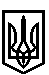 ТРОСТЯНЕЦЬКА СІЛЬСЬКА РАДАСТРИЙСЬКОГО РАЙОНУ  ЛЬВІВСЬКОЇ ОБЛАСТІР О З П О Р Я Д Ж Е Н Н ЯСІЛЬСЬКОГО ГОЛОВИ 22 лютого  2021 року                                              с. Тростянець		  	                     № 59-ОД Про скликання чергової дев'ятої  сесії Тростянецької сільської ради восьмого скликанняВідповідно до ч.7 ст. 46 Закону України «Про місцеве самоврядування в Україні:1. Скликати чергову дев'яту сесію Тростянецької сільської ради восьмого скликання 12 березня 2021 року о 10.00 год. в приміщенні народного дому с.Тростянець. 2. На розгляд сесії винести  питання: Про затвердження звіту про виконання бюджету Тростянецької сільської ради Тростянецької об’єднаної територіальної громади за 2020 рік;Про затвердження звіту про виконання бюджетних програм Тростянецької сільської ради Тростянецької об’єднаної територіальної громади за 2020 рік;Про внесення змін до показників бюджету Тростянецької сільської ради Стрийського району Львівської області на 2021 рік;Про внесення змін до бюджетних програм Тростянецької сільської ради на 2021 рік;Про затвердження бюджетних програм Тростянецької сільської ради на 2021 рік;Про затвердження плану соціально - економічного розвитку Тростянецької сільської ради Стрийського району Львівської області;Про створення віддаленого робочого місця ЦНАП Тростянецької сільської ради у Липівському старостинському окрузі;Про встановлення доплати сестрі медичній ЗДО «Берізка»;Про затвердження розпорядження сільського голови від 16  лютого 2021 року                      №   54 – ОД «Про внесення змін в Положення про облікову політику»;Про передачу об’єктів та матеріальних цінностей з сільської ради на КП «Тростянецьке ЖКУ»;Про затвердження Положення про порядок списання майна комунальної власності Тростянецької сільської ради;Про звіт начальника фінансового відділу про роботу у 2020 році;Про звіт начальника відділу з соціально-гуманітарних питань про роботу у 2020 році;Про звіт начальника юридичного відділу про роботу у 2020 році;Про звіт начальника відділу освіти про роботу у 2020 році;Сільский голова                                                                                                Михайло ЦИХУЛЯК